 LES ARCHERS CHAGNOTINS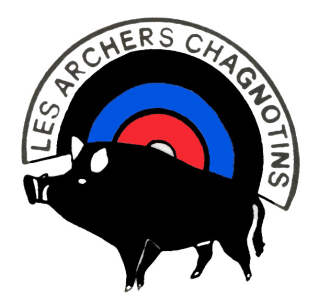 2 CONCOURS 3DSAMEDI 27 ET DIMANCHE 28 JUILLET 2019Sélectifs au championnat de Franceà CHAGNY (71), au terrain de la Jamaïque, route de Givrylongitude 04°45’07.08’’E	latitude 46°53’ 38.3 ‘’ NContact les jours de compétitions : 06.86.54.85.81Arbitres : Evelyne Gaubey, Eric Bonneau et Gérard BierryCONCOURS DU SAMEDI 27 JUILLET 2019Ouverture du greffe de 11h00 à 13h00Départ à 13h15 - début des tirs 13h301 parcours de 24 ciblesPas de récompenseDépart simultanéInscription obligatoire, dernier délai : jeudi 25 juillet (12H00)Les pelotons seront réalisés par l’organisateur aucune modification ne sera effectuée le jour du concours.CONCOURS DU DIMANCHE 28 JUILLET 2019Ouverture du greffe de 8h00 à 10h30Début des tirs à partir de 8h301 parcours de 24 ciblesRécompense à l’issue de la journéeDépart échelonnéInscription conseilléeLes pelotons seront réalisés le jour du concoursINSCRIPTIONS :	https://docs.google.com/forms/d/e/1FAIpQLSdeKX0-X94IwcFTtgWck40e1eXZWajFP1eh1ypwUJKCvOkQ-w/viewform?usp=sf_linkTARIFS et informations repas ci aprèsPour 1 concours : Seniors et vétérans	10 €Jeunes jusqu'à juniors	8 €Découverte	8 €Pour 2 concours : Seniors et vétérans	16 €Jeunes jusqu'à juniors	12 €Découverte	12 €BUFFET – BUVETTE - REPAS (à réserver lors de l’inscription aux concours) :Samedi: 	Midi: Sandwiches, Hot-dogs, frites, crêpes….Repas Soir : entrée, jambon à la broche/frites, fromage, dessert, café : 8 €Dimanche : Midi : Salades, Sandwichs, Hot-dogs, frites, crêpes, pâtisserie…Repas Midi : entrée, jambon à la broche/frites, fromage, dessert, café : 8 €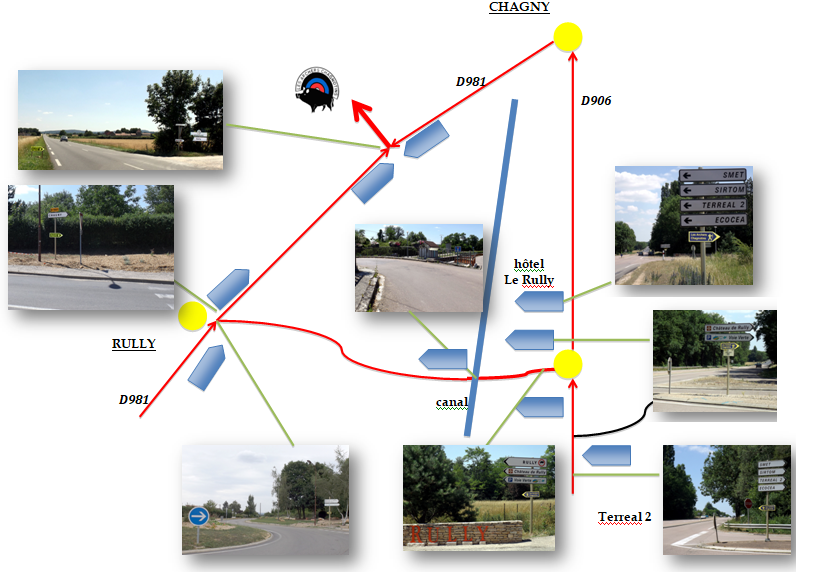 